A COMISSÃO DE PATRIMÔNIO CULTURAL DO CAU/MG – CPC-CAU/MG, reunida ordinariamente em ambiente virtual, através de videoconferência, no dia 04 de setembro de 2023, no uso das competências normativas e regimentais, após análise do assunto em epígrafe, eConsiderando o art. 99-B do Regimento Interno do CAU/MG, que dispõe sobre as competências da Comissão de Patrimônio Cultural do CAU/MG.Considerando o inciso X do Art. 92 do Regimento Interno do CAU/MG dispõe que compete às comissões ordinárias e especiais elaborar e deliberar sobre os planos de ação e orçamento e os planos de trabalho da comissão, e suas alterações, observando o Planejamento Estratégico do CAU e as diretrizes estabelecidas;Considerando o Memorando Geplan 004/2023, que contém solicitação de dados para a 5ª. Revisão do Planode Ação do Triênio 2021-2023.DELIBEROUAprovar a 5ª Avaliação e Revisão do Plano de Ação do CAU/MG 2021-2023, e enviar planilha contendo todas as ações referentes à CPC-CAU/MG, com suas respectivas informações verificadas, conforme ANEXO 1.Proceder aos seguintes encaminhamentos desta deliberação:Declaro, para os devidos fins de direito, que as informações acima referidas são verdadeiras e dou fé, tendo sido aprovado o presente documento com a anuência dos membros da Comissão de Patrimônio Cultural._________________________________________________________________________________Sergio Luiz Barreto Campello Cardoso Ayres Coordenador Comissão de Patrimônio Cultural_________________________________________________________________________________Carolina Martins de Oliveira BarbosaArquiteta e Urbanista– Assessora Técnica  Comissão de Patrimônio CulturalANEXO 1- Planilha com ações referentes à CPC-CAU/MG, com informações verificadas para a 5ª. Revisão do Plano de Ação 2021-2023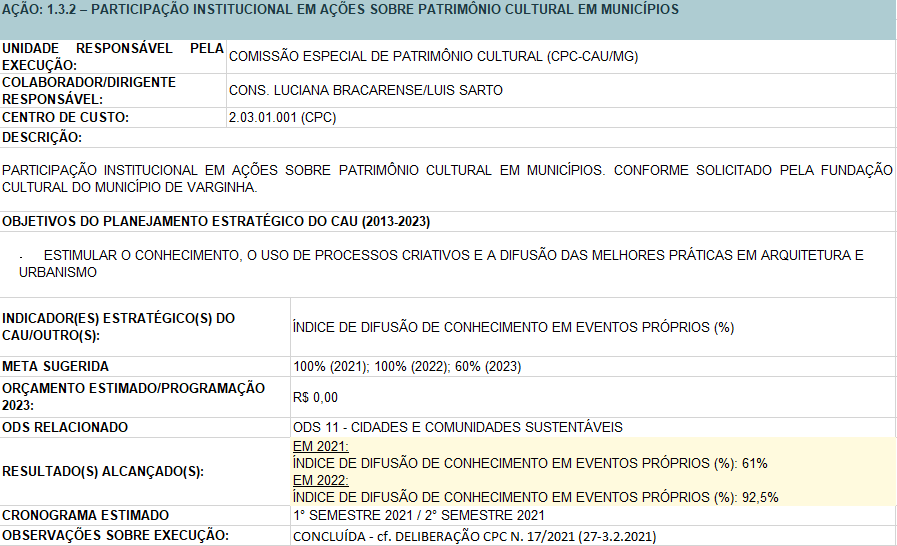 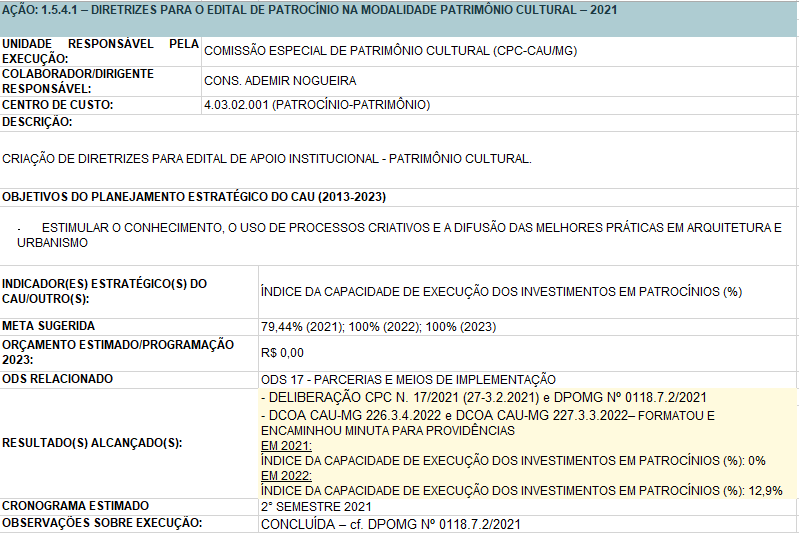 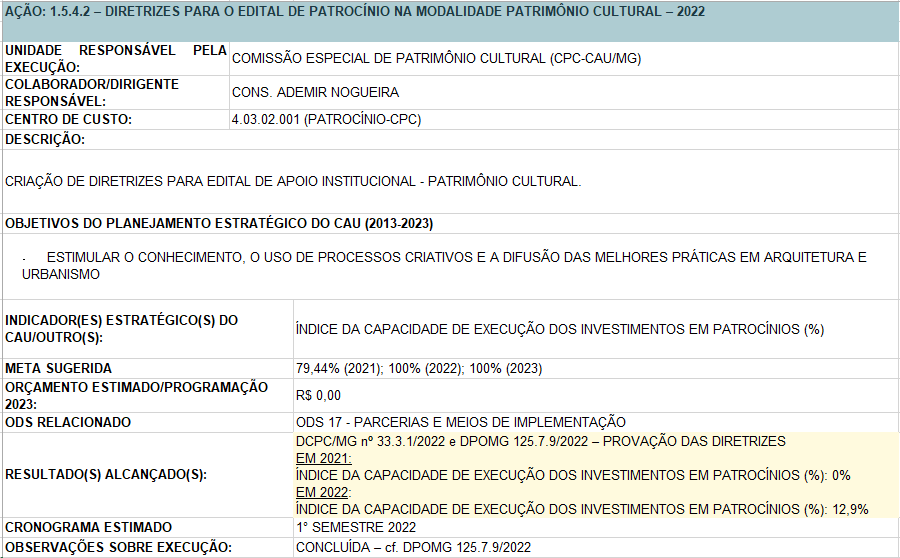 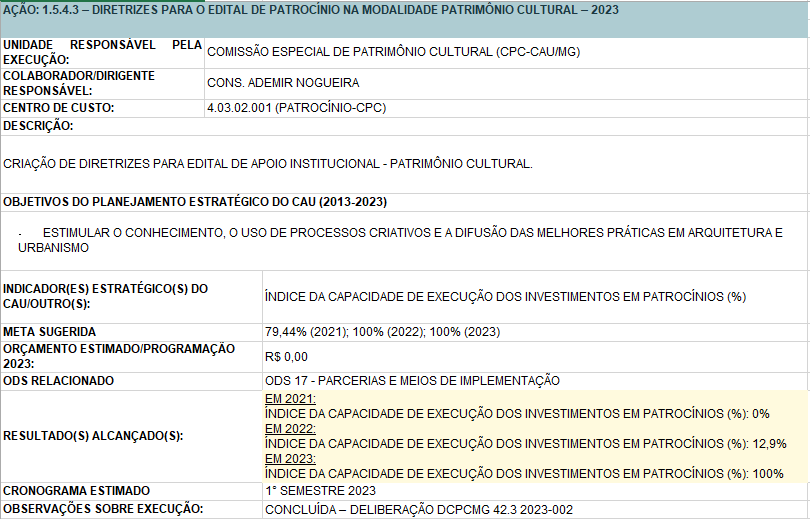 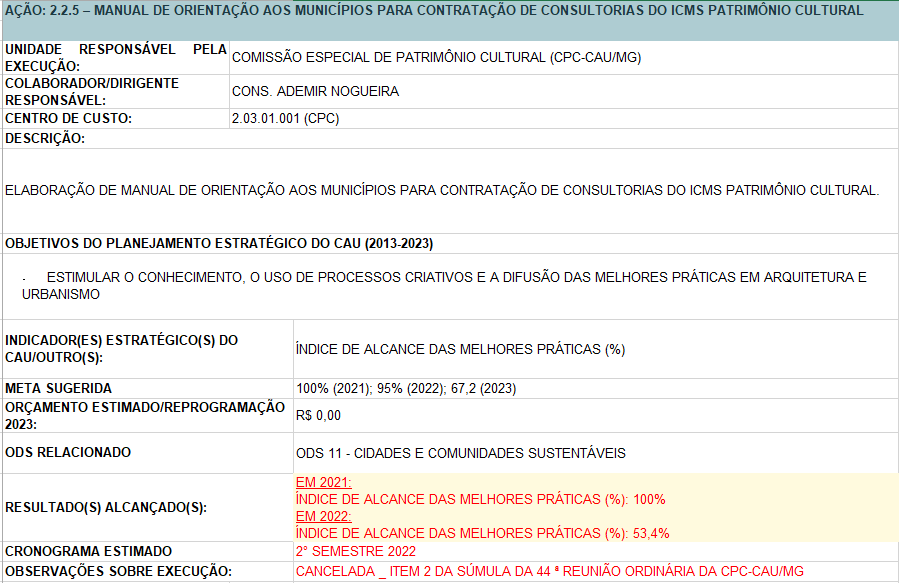 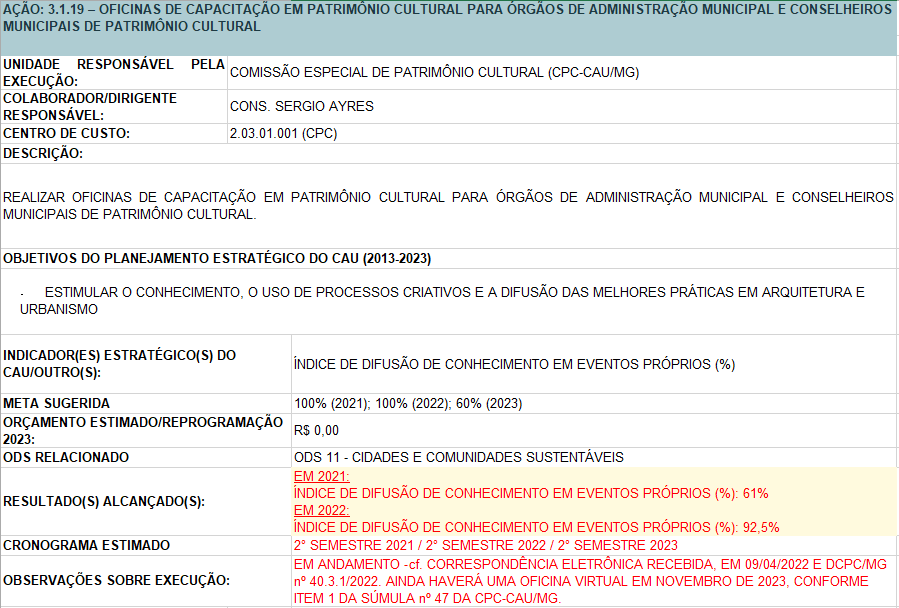 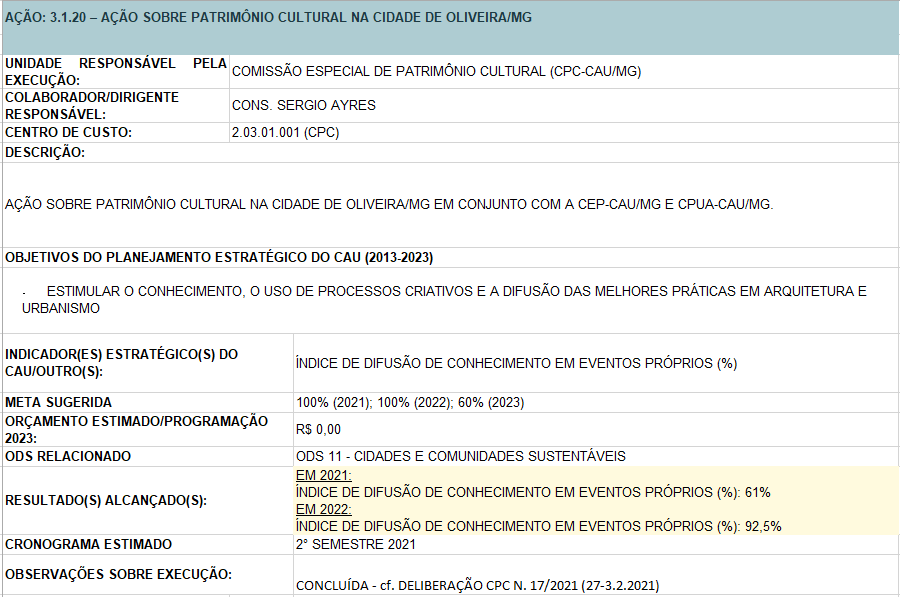 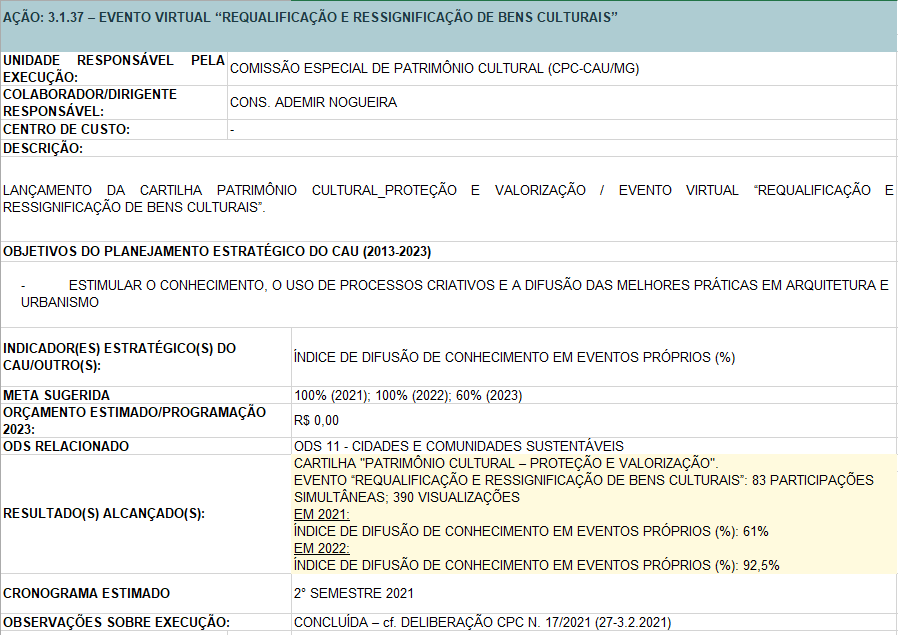 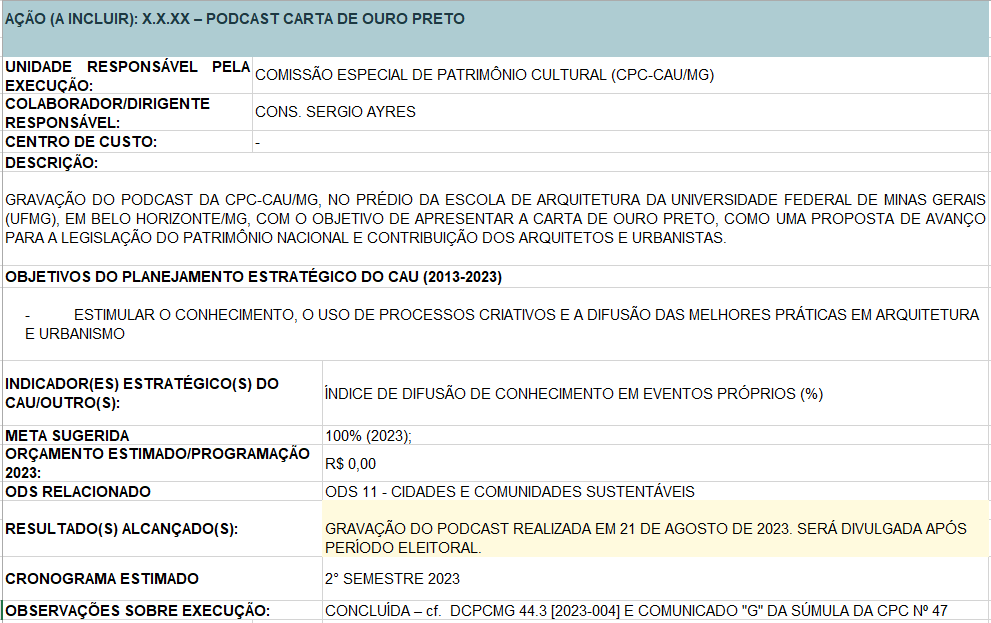 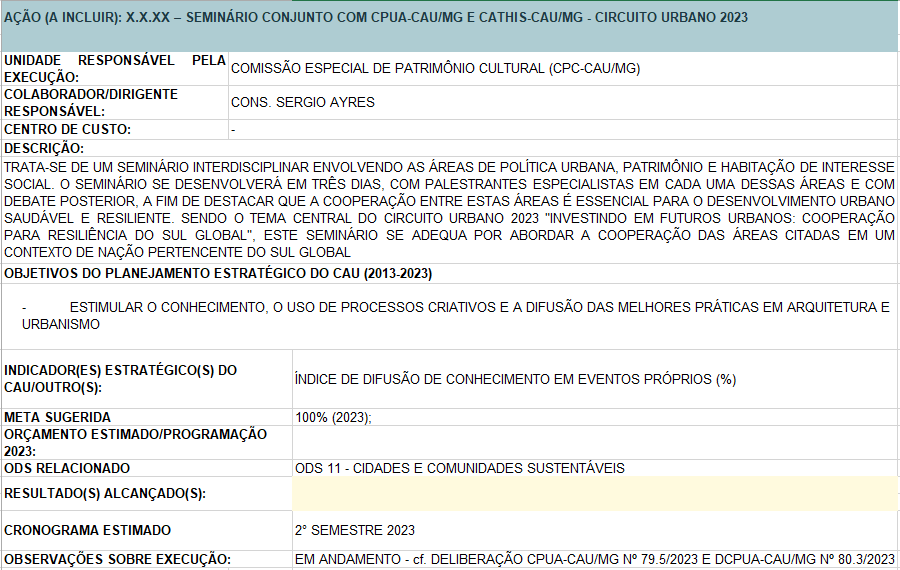 COMISSÃO DE PATRIMÔNIO CULTURALDELIBERAÇÃO Nº 47.3/2023referÊncias:Item 3 da Súmula da Reunião Ordinária nº 47INTERESSADOS:Presidência CAU/MG, GEPLAN-CAU/MGAssunto:QUINTA REVISÃO DO PLANO DE AÇÃO DO TRIÊNIO 2021-2023.#SETORDEMANDAPRAZO1GEPLAN – CAU/MGEncaminhar a tabela atualizada com as ações da CPC-CAU/MG para a GEPLAN.22/09/2023COMISSÃO DE PATRIMÔNIO CULTURALVOTAÇÃOCOMISSÃO DE PATRIMÔNIO CULTURALVOTAÇÃOCOMISSÃO DE PATRIMÔNIO CULTURALVOTAÇÃOCOMISSÃO DE PATRIMÔNIO CULTURALVOTAÇÃOCOMISSÃO DE PATRIMÔNIO CULTURALVOTAÇÃOCONSELHEIRO ESTADUALA FAVORCONTRAABSTENÇÃOAUSÊNCIASergio Luiz Barreto Campello Cardoso Ayres – Coord.XAdemir Nogueira de Ávila– Membro TitularXMichela Perigolo Rezende – Membro TitularXFernanda Camargo Ferreira - Membro SuplenteX